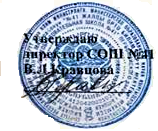 Планработы СОШ №41 Первомайского района г. Бишкекпо реализации Указа Президента КР от 11 января 2019 года УП № 1«Об объявлении 2019 года Годом развития регионов и цифровизации страны» на 2019-2020 учебный год№ п/пМероприятияСрокиОтветственныеОтметка о выполненииОформить стенд «Год развития регионов и цифровизации»сентябрьДЮО «Нур»Лямина Л.В.выполненоПровести классные часы«Мой друг - компьютер» 1-4 класс«Цифровые технологии в жизни человека» 5-8 класс«Профессии сегодняшнего дня и цифрового будущего» 9-11 класс02.09.2019классные руководителипроведеныПровести классные часы по интернет-безопасности (30.10 – день интернета) в 1-11 классахс 25.10.2019 года по 29.10.2019классные руководителипроведеныОзнакомить учащихся и сотрудников школы с Указом Президента КР от 11 января 2019 года УП № 1«Об объявлении 2019 года Годом развития регионов и цифровизации страны»сентябрьадминистрация школыознакомлены на совещание при директоре и классных часахПриобрести и установить мультимедиа проектор в кабинете химиив течение годаадминистрация учитель химииустановленПриобрести и установить мультимедиа проектор и цифровую доску в кабинете информатикив течение годаадминистрацияучитель информатикиустановленоПриобрести и установить компьютеры в учебных кабинетахв течение годаадминистрацияустановлены в 5 кабинетахУстановить систему видеонаблюденияв течение годаадминистрацияустановлено 12 видеокамерПосещение выставок, проведение экскурсийв течение годаклассные руководители3б, 4б классы посетили выставку робототехники в АФМШЛ 61